Rock Rainbows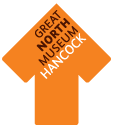 Can you find a mineral in every colour of the rainbow?  Write the name in the box next to the colour.How about…..Crystals and MineralsDraw your two favourite minerals from the crystals and mineral galleries.  Remember to look carefully at the shape as well as the colour.Rocks, Minerals and ShapesHave a look in the North Pennine Orefield Case in the Crystals and Minerals gallery.  Can you find these 3D shapes?  When you have found them, name the shape, draw the object and write down what it is made of. Rocks, Minerals and Shapes Now you have spotted the 3D shapes in the North Pennine Orefield Case, have a look at the rest of the minerals in the gallery and see what other 2D and 3D shapes you can spot.  Draw your favourites and try to name the shapes you can see: 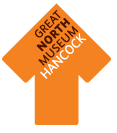 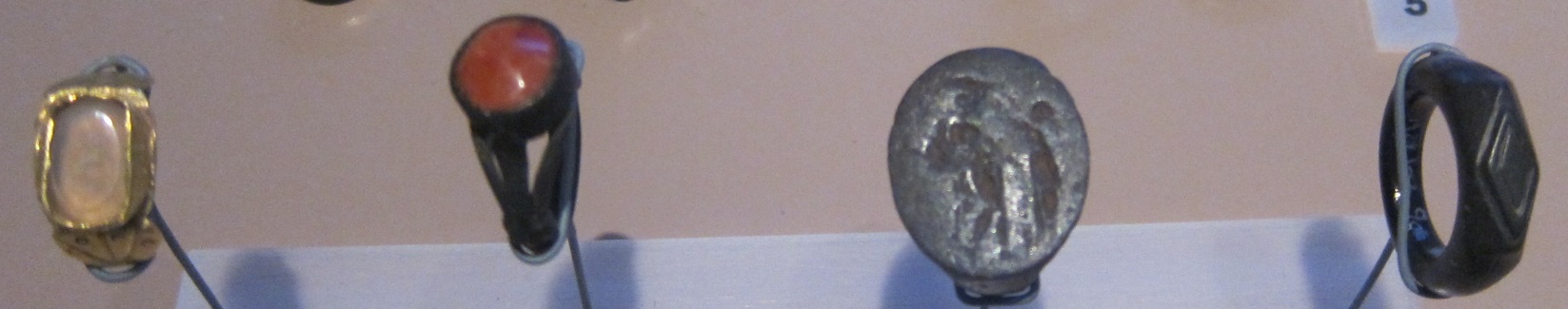 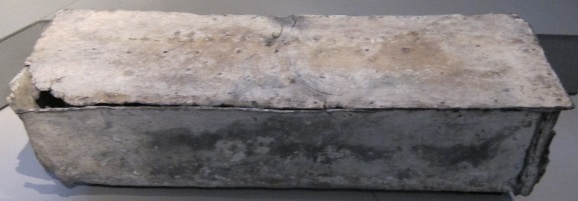 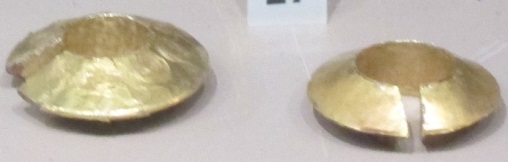 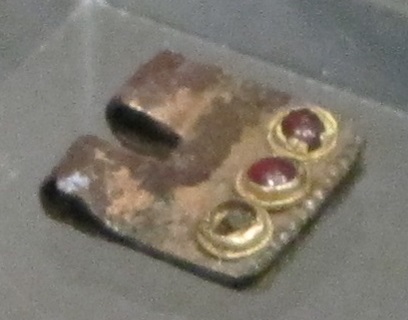 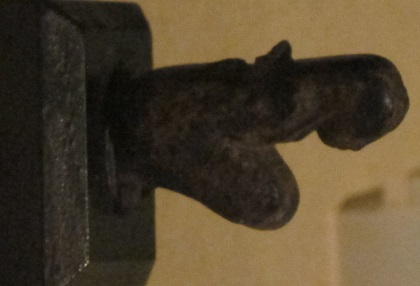 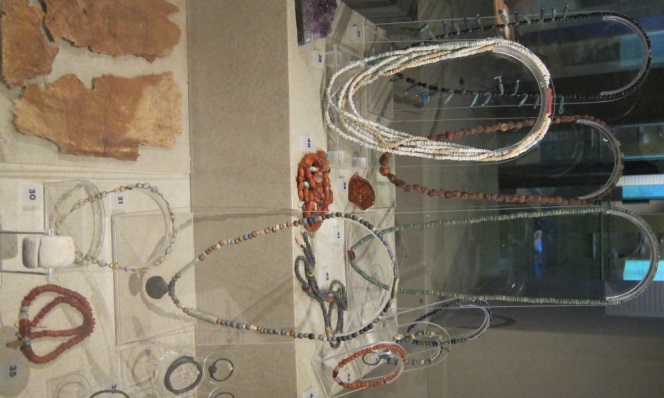 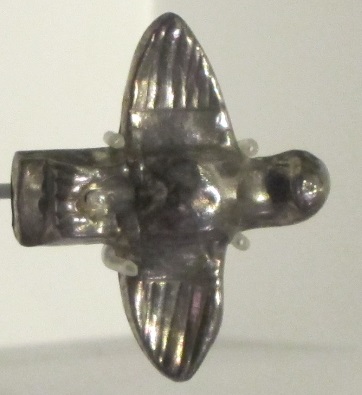 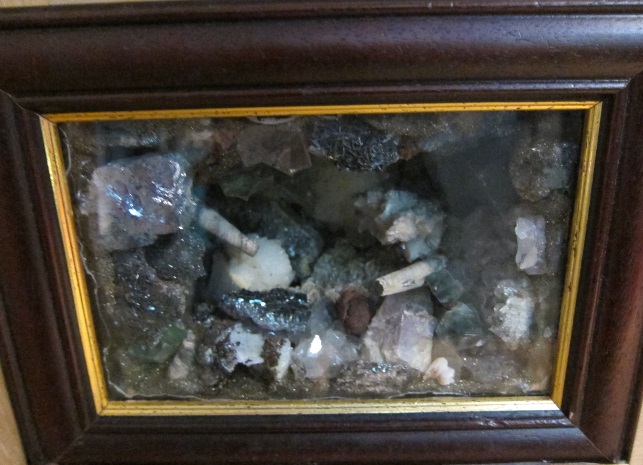 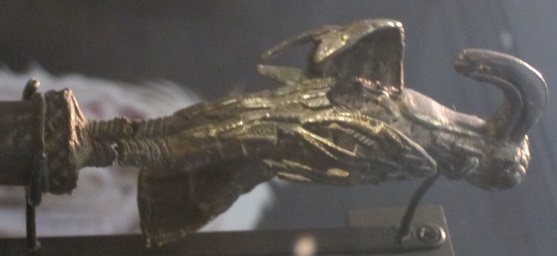 RedOrangeYellowGreenBlueIndigoVioletBlackSilverGoldClearAmethyst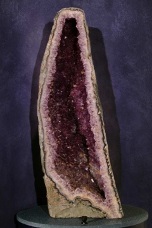 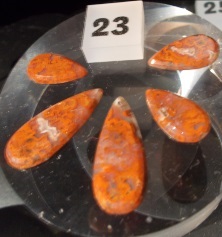 CarnelianCopper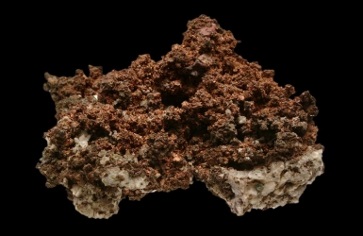 Emerald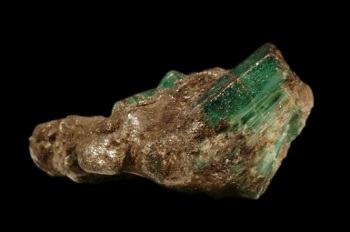 Fluorite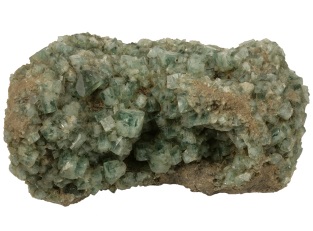 Galena (lead ore)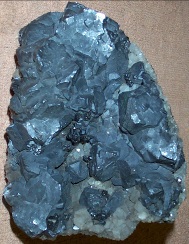 Gold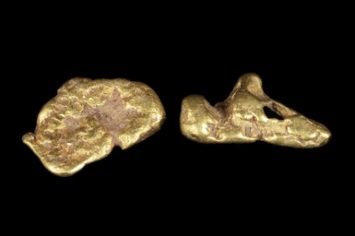 Garnet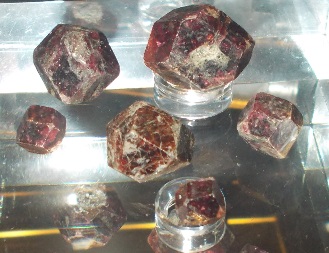 Jet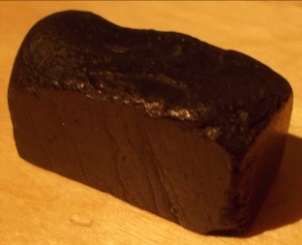 Lapis Lazuli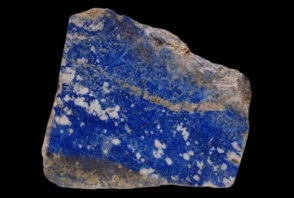 Silver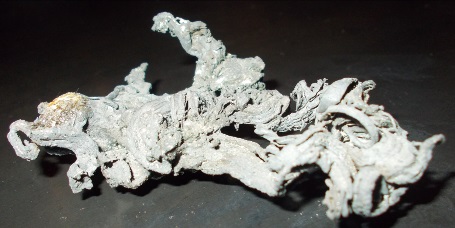 Quartz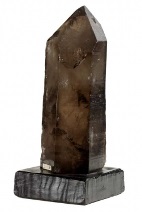 